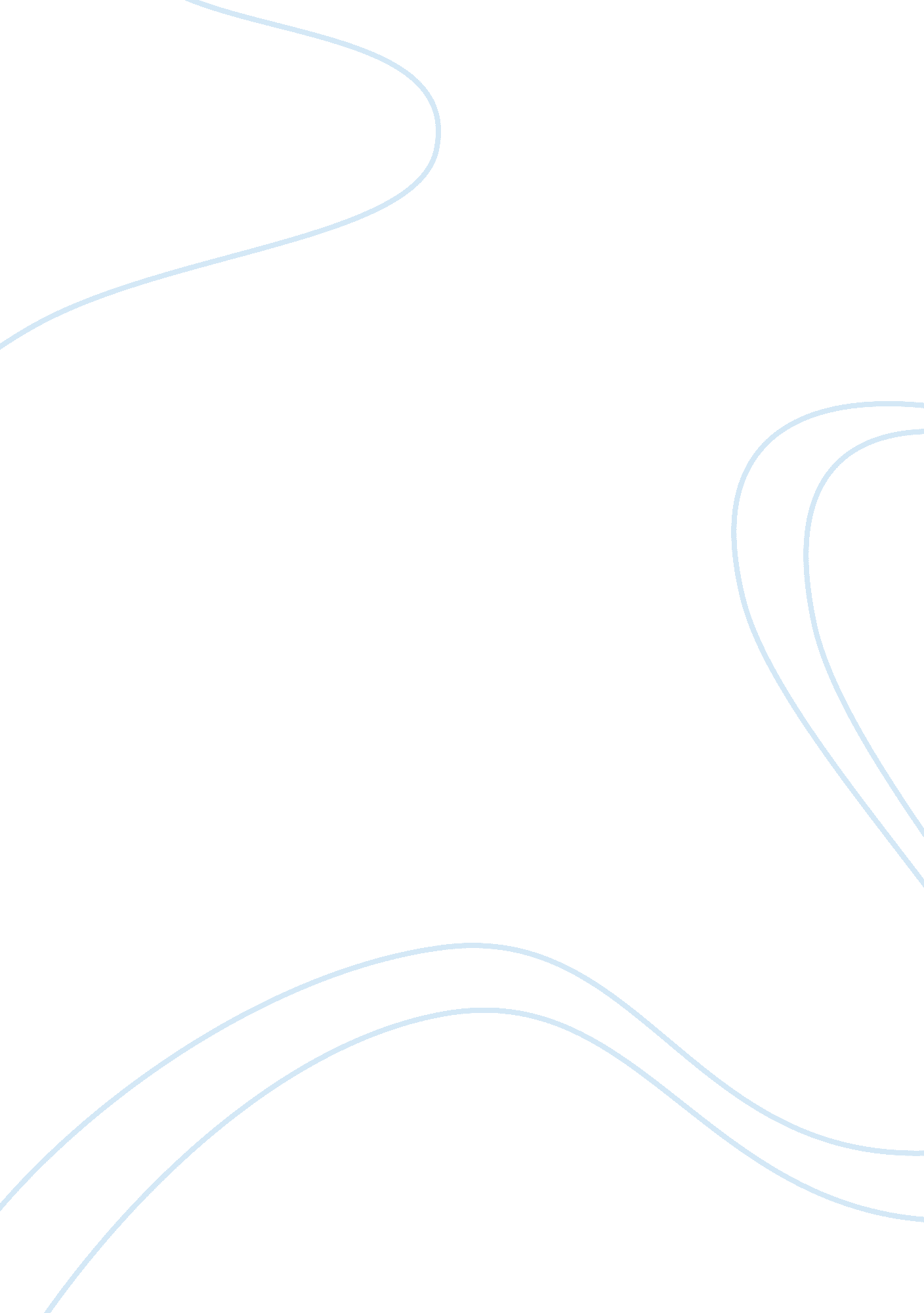 The but at the same time isEducation, Teaching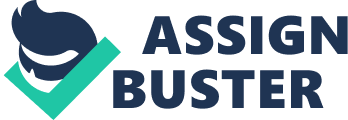 Thefundamental six special exceptions to the Fourth Amendment are Exigent Circumstances: Urgentmeans crisis, which implies under life sparing conditions. Case: An elderlyindividual in a wheel seat is caught inside a consuming condo. Since lives arein question, an officer can persuasively enter the flat without a court orderto safeguard the individual. The officer doesn’t have room schedule-wise to geta warrant, and there s an impending danger of damage to general society thatrequires prompt authority activity.  Incidentto Lawful Arrest: In a 1973 U. S. Incomparable Court choice, the Court expressed, It is the reality of thelegitimate capture which builds up the specialist to inquiry, and we hold thaton account of the legal custodial capture a full pursuit of the individualisn’t just an exemption to the warrant necessity of the Fourth Amendment, butat the same time is a sensible hunt under the alteration.  Consent: Officers andprosecutors confront the overwhelming weight of evidence, and looking through aman or place with assent dependably introduces dangerous lawful issues. Officers must demonstrate the respondent intentionally agreed to an inquiry, and there were no dangers or guarantees of any kind. Officers can look withouta warrant on the off chance that they have assent from a man who has the expertto give it. Reasonable justification isn’t required if the assent isintentionally and astutely. Plain view: Inthe event that an officer is legally in a place and has reasonablejustification to trust a thing is booty, stolen, property or other proof of awrongdoing, the officer can seize it without a court order. This is known asthe plain-see teaching. The Courtrepeated when an officer has a privilege to be the place they are, anything anofficer sees on display isn’t the result of an inquiry and is acceptable asproof. Overseer capacity: Individualsroutinely turn over discovered property to the police. Officers on watch likewisego over found or relinquished property and bring it into their ownership untilthe point that its proprietor can be found. Officers bringing property intotheir care can look through the things without a warrant. Illustration: If afootlocker is swung over to the police, officers have the privilege to open itwithout a court order to decide whether its substance is hazardous to them orthe general population or if its substance can recognize the proprietorStock/seized vehicles: Thecourt decided that seized vehicles might be sought and stocked utilizing thestandard police methods to secure the vehicles and its substance. This is likethe overseer work exemption to the Fourth Amendment. On theoff chance that an officer discovered booty or confirmation of a wrongdoing amidthe stock of the vehicle and had reasonable justification to trust it had aplace with the enlisted proprietor or a captured individual, the officer has areason for a capture. 